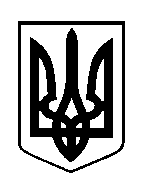 ШОСТКИНСЬКА РАЙОННА РАДАВОСЬМЕ СКЛИКАННЯПОСТІЙНА КОМІСІЯЗ ПИТАНЬ БЮДЖЕТУ, ФІНАНСІВ, ЦІН, ПЛАНУВАННЯ ТА ОБЛІКУ                            І УПРАВЛІННЯ КОМУНАЛЬНОЮ ВЛАСНІСТЮ___________________________________________________________________ ПРОТОКОЛ № 17засідання постійної комісіїм. Шостка                                                                                 02 травня 2023 рокуВИСТУПИЛИ:Матлай В.В. – голова постійної комісії.Шановні депутати!Сьогодні на засіданні постійної комісії відсутні заступник голови та секретар комісії. Відповідно пункту 5 розділу 4 Положення про постійні комісії Шосткинської районної ради восьмого скликання, у разі відсутності   заступника голови та секретаря комісії, пропоную обрати секретарем комісії       Матюшенко О.Д.Голосували: «за» –  одноголосно.Матлай В.В. – голова постійної комісії.Порядок денний постійної комісії вам розданий. Які будуть пропозиції?За прийняття порядку денного голосували «за» одноголосно.ПОРЯДОК  ДЕННИЙ:Питання, що вносяться на розгляд сесії районної ради:1. Звіт  про  виконання  районного  бюджету  Шосткинського  району 18317200000 (код бюджету) за 2022 року.Доповідає: Бардакова Ксенія Григорівна –  начальник відділу фінансів, економічного та агропромислового розвитку  Шосткинської районної державної адміністрації.2. Звіт  про  виконання  програми  економічного  і  соціального  розвитку Шосткинського району на 2022 рік.Доповідає: Бардакова Ксенія Григорівна –  начальник відділу фінансів, економічного та агропромислового розвитку  Шосткинської районної державної адміністрації.3. Звіт  про  виконання  районного  бюджету  Шосткинського  району 18317200000 (код бюджету) за 1 квартал 2023 року.Доповідає: Бардакова Ксенія Григорівна –  начальник відділу фінансів, економічного та агропромислового розвитку  Шосткинської районної державної адміністрації.4. Звіт  про  виконання  районної  Програми  відзначення  районною державною адміністрацією державних, професійних свят, пам'ятних, ювілейних дат, заохочення за заслуги перед Шосткинським  районом  на 2022 рік.Доповідає: Бардакова Ксенія Григорівна –  начальник відділу фінансів, економічного та агропромислового розвитку  Шосткинської районної державної адміністрації.5. Звіт  про виконання районної Програми висвітлення  діяльності органів виконавчої влади в засобах масової інформації на 2022 рік.Доповідає: Бардакова Ксенія Григорівна – начальник відділу фінансів, економічного та агропромислового розвитку Шосткинської районної державної адміністрації.6. Звіт про виконання районної Програми підтримки органів виконавчої влади та реалізації заходів соціально-економічного розвитку Шосткинського району на 2022 рік.Доповідає: Бардакова Ксенія Григорівна –  начальник відділу фінансів, економічного та агропромислового розвитку  Шосткинської районної державної адміністрації.7. Звіт про виконання рішення Шосткинської районної ради від 23 лютого    2022 року «Про окремі питання використання коштів районного бюджету для виконання повноважень депутатів Шосткинської районної ради у 2022 році».Доповідає: Шаповал Наталія Олексіївна – завідувач сектору організаційної роботи виконавчого апарату Шосткинської районної ради.8. Звіт  постійної  комісії районної ради з питань  бюджету, фінансів, цін, планування та обліку і управління комунальною власністю.Доповідає: Матлай Вікторія Володимирівна –  голова постійної  комісії.9. Про надання відпустки голові районної ради.Доповідає: Матлай Вікторія Володимирівна –  керуючий справами виконавчого апарату Шосткинської районної ради.Інші  питання, що вносяться на розгляд постійної комісії :10. Про  використання  та  збереження  майна  спільної  власності територіальних громад сіл, селищ, міст Шосткинського району у виконавчому апараті Шосткинської районної ради. Доповідає: Шаповал Наталія Олексіївна – завідувач сектору організаційної роботи виконавчого апарату Шосткинської районної ради.11. Про план роботи постійної комісії  на І та ІІ півріччя 2023 року.Доповідає: Матлай Вікторія Володимирівна –  голова постійної  комісії.12. Про лист-відповідь Шосткинської районної державної адміністрації від 20.04.2023 № 06-14/1026 щодо надання інформації «Про хід виконання програми економічного і соціального розвитку Шосткинського району              за І квартал 2023 року».Доповідає: Матлай Вікторія Володимирівна –  голова постійної  комісії.1.СЛУХАЛИ: Звіт  про  виконання  районного  бюджету  Шосткинського  району 18317200000 (код бюджету) за 2022 року.Доповідає: Бардакова Ксенія Григорівна –  начальник відділу фінансів, економічного та агропромислового розвитку  Шосткинської районної державної адміністрації.Постійна комісія ВИРІШИЛА:Проєкт рішення «Про звіт  про  виконання  районного  бюджету  Шосткинського  району 18317200000 (код бюджету) за 2022 року» схвалити     та рекомендувати внести на розгляд сесії районної ради.Голосували: «за» –  одноголосно.2.СЛУХАЛИ: Звіт  про  виконання  програми  економічного  і  соціального  розвитку Шосткинського району на 2022 рік.Доповідає: Бардакова Ксенія Григорівна –  начальник відділу фінансів, економічного та агропромислового розвитку  Шосткинської районної державної адміністрації.Постійна комісія ВИРІШИЛА:Проєкт рішення «Про звіт  про  виконання  програми  економічного            і  соціального  розвитку Шосткинського району на 2022 рік» схвалити               та рекомендувати внести на розгляд сесії районної ради.Голосували: «за» –  одноголосно.3.СЛУХАЛИ: Звіт  про  виконання  районного  бюджету  Шосткинського  району 18317200000 (код бюджету) за 1 квартал 2023 року.Доповідає: Бардакова Ксенія Григорівна –  начальник відділу фінансів, економічного та агропромислового розвитку  Шосткинської районної державної адміністрації.Постійна комісія ВИРІШИЛА:Проєкт рішення «Про звіт  про  виконання  районного  бюджету  Шосткинського  району 18317200000 (код бюджету) за 1 квартал 2023 року» схвалити та рекомендувати внести на розгляд сесії районної ради.Голосували: «за» –  одноголосно.4.СЛУХАЛИ: Звіт  про  виконання  районної  Програми  відзначення  районною державною адміністрацією державних, професійних свят, пам'ятних, ювілейних дат, заохочення за заслуги перед Шосткинським  районом  на 2022 рік.Доповідає: Бардакова Ксенія Григорівна –  начальник відділу фінансів, економічного та агропромислового розвитку  Шосткинської районної державної адміністрації..Постійна комісія ВИРІШИЛА:Проєкт рішення «Про звіт  про  виконання  районної  Програми  відзначення  районною державною адміністрацією державних, професійних свят, пам'ятних, ювілейних дат, заохочення за заслуги перед Шосткинським  районом  на 2022 рік» схвалити та рекомендувати внести на розгляд сесії районної ради.Голосували: «за» –  одноголосно.5.СЛУХАЛИ: Звіт  про виконання районної Програми висвітлення  діяльності органів виконавчої влади в засобах масової інформації на 2022 рік.Доповідає: Бардакова Ксенія Григорівна – начальник відділу фінансів, економічного та агропромислового розвитку Шосткинської районної державної адміністрації.Постійна комісія ВИРІШИЛА:Проєкт рішення «Про звіт  про виконання районної Програми висвітлення  діяльності органів виконавчої влади в засобах масової інформації на 2022 рік» схвалити та рекомендувати внести на розгляд сесії районної ради.Голосували: «за» –  одноголосно.6.СЛУХАЛИ: Звіт про виконання районної Програми підтримки органів виконавчої влади та реалізації заходів соціально-економічного розвитку Шосткинського району на 2022 рік.Доповідає: Бардакова Ксенія Григорівна – начальник відділу фінансів, економічного та агропромислового розвитку Шосткинської районної державної адміністрації.Постійна комісія ВИРІШИЛА:Проєкт рішення «Про звіт  про виконання районної Програми підтримки органів виконавчої влади та реалізації заходів соціально-економічного розвитку Шосткинського району на 2022 рік» схвалити та рекомендувати внести на розгляд сесії районної ради.Голосували: «за» –  одноголосно.7.СЛУХАЛИ: Звіт про виконання рішення Шосткинської районної ради           від 23 лютого 2022 року «Про окремі питання використання коштів районного бюджету для виконання повноважень депутатів Шосткинської районної ради     у 2022 році».Доповідає: Шаповал Наталія Олексіївна – завідувач сектору організаційної роботи виконавчого апарату Шосткинської районної ради.Постійна комісія ВИРІШИЛА: Проєкт рішення «Про звіт про виконання рішення Шосткинської районної ради від 23 лютого 2022 року «Про окремі питання використання коштів районного бюджету для виконання повноважень депутатів Шосткинської районної ради   у 2022 році» схвалити та рекомендувати внести на розгляд сесії районної ради.Голосували: «за» –  одноголосно.8.СЛУХАЛИ: Звіт  постійної  комісії районної ради з питань  бюджету, фінансів, цін, планування та обліку і управління комунальною власністю.Доповідає: Матлай Вікторія Володимирівна –  голова постійної  комісії.Постійна комісія ВИРІШИЛА: Проєкт рішення «Про звіт постійної  комісії районної ради з питань  бюджету, фінансів, цін, планування та обліку і управління комунальною власністю» схвалити та рекомендувати внести на розгляд сесії районної ради.Голосували: «за» –  одноголосно.9.СЛУХАЛИ: Про надання відпустки голові районної ради.Доповідає: Матлай Вікторія Володимирівна –  керуючий справами виконавчого апарату Шосткинської районної ради.Постійна комісія ВИРІШИЛА: Проєкт рішення «Про надання відпустки голові районної ради» схвалити та рекомендувати внести на розгляд сесії районної ради.Голосували: «за» –  одноголосно.10.СЛУХАЛИ: Про  використання  та  збереження  майна  спільної  власності територіальних громад сіл, селищ, міст Шосткинського району у виконавчому апараті Шосткинської районної ради».Доповідає: Шаповал Наталія Олексіївна – завідувач сектору організаційної роботи виконавчого апарату Шосткинської районної ради.Постійна комісія ВИРІШИЛА: Інформацію з даного питання взяти до відома (додається).Голосували: «за» –  одноголосно.11.СЛУХАЛИ: Про план роботи постійної комісії на І та ІІ півріччя 2023 року.Доповідає: Матлай Вікторія Володимирівна –  голова постійної  комісії.Постійна комісія ВИРІШИЛА:Рішення прийняти (рішення додається).Голосували: «за» –  одноголосно.12.СЛУХАЛИ: Про лист-відповідь Шосткинської районної державної адміністрації від 20.04.2023 № 06-14/1026 щодо надання інформації «Про хід виконання програми економічного і соціального розвитку Шосткинського району за І квартал 2023 року».Доповідає: Матлай Вікторія Володимирівна –  голова постійної  комісії.Постійна комісія ВИРІШИЛА: 1. Інформацію з даного питання взяти до відома (додається).2. Рекомендувати  Шосткинській  районній  державній  адміністрації розробити та затвердити Програму економічного і соціального розвитку  Шосткинського району на 2023 рік.Голосували: «за» –  одноголосно.Голова постійної комісії                                                       В.МатлайСекретар постійної комісії                                                   О.МатюшенкоПрисутні депутати:Белясник В.І., Вронська Т.В., Ковальова А.С., Матлай В.В., Матюшенко О.Д., Тимченко І.Я., Чайка О.П.Відсутні:Величко І.А., Долиняк В.О., Лесняк В.Г.,           Фатун О.В., Харитоненко М.О.Присутні:Сокол В.М. – голова районної ради,Шаповал Н.О. – завідувач сектору організаційної роботи виконавчого апарату Шосткинської районної ради,Бардакова К.Г. – начальник відділу фінансів, економічного та агропромислового розвитку Шосткинської районної державної адміністрації.